Table des matières La vision  Maintenir vivante la vision première du Président Fondateur de la Fondation, monsieur Paul Gérin-Lajoie, quant à l’importance de l’éducation primaire, appelée aussi fondamentale ou de base.  Utiliser de façon optimale l’expérience et les compétences du personnel enseignants, Du personnel de directions et des responsables de l’administration scolaire qui forment le réseau des Éducateurs sans frontières et l’élargir à toute autre personne désireuse de s’investir dans la sphère scolaire.Être reconnu comme un programme à part entière de la Fondation.La mission Contribuer à l’amélioration de certaines pratiques professionnelles des partenaires et du contexte scolaire afin de parvenir à une éducation de qualité.Pour parvenir à des changements significatifs (qualitatifs et quantitatifs), une approche d’accompagnement orientée vers un changement de pratiques professionnelles est développée avec les partenaires. Ce qui séduit dans ce modèle d’accompagnement, c’est l’importance de la participation active de ceux-ci et l’accompagnement dans la construction d’un nouveau savoir. Renforcer de façon durable les capacités implique d’aider à progresser vers l’atteinte d’une autonomie professionnelle, tout en soutenant le changement souhaité des pratiques professionnelles.Miser sur un processus vivant et malléable appliqué dans un mode de collaboration entre les personnes accompagnatrices et accompagnées s’avère incontournable. Ce processus d’accompagnement peut s’appliquer autant pour le travail de l’artisan, le plan d’affaires du commerçant, la gestion du personnel dans les services publics que dans la participation active des élèves dans leur apprentissage en classe.  Promouvoir  une pédagogie active centrée sur le développement des compétences  pour que l’élève devienne un citoyen engagé, responsable, actif et créatif.Cette approche repose sur des étapes incontournables. Sensibiliser et conscientiser les partenaires à l’importance et la nécessité de l’implication active de l’apprenant pour faciliter l’acquisition de connaissances et de compétences. Mettre en place une pratique guidée, principalement par modelage, afin de permettre de prévoir et d’adopter des stratégies visant à favoriser l’engagement, la participation  active et la réflexion de l’élève dans sa tâche. Accompagner la pratique autonome en salle de classe afin de porter un regard sur le transfert des nouvelles compétences acquises par les personnes accompagnées.   Les valeurs Le respect des cultures, des us et coutumesLe respect du rythme d’apprentissage Le respect des besoins Le développement de l’autonomie  et la pérennité des actionsLes domaines d’intervention Les principaux domaines d’intervention sont Disciplines au cursus scolaireBibliothèque Gestion de classePrincipes pédagogiques (stratégies d’enseignement)Administration scolaire Soutien à la communauté  (coopérative scolaire, non-violence, etc.)Quatre axes transversaux : pédagogie active, gestion participative, égalité des genres et environnement. Les objectifs stratégiquesConclusionCe plan stratégique des Éducateurs sans Frontières est ambitieux. Sa réussite repose sur la bonne volonté de plusieurs actrices et acteurs. En effet, le conseil d’administration actuel des Éducateurs sans Frontières demeure le porteur des aspirations, l’initiateur des actions nécessaires à la préservation de la vision et du développement des créneaux susceptibles de répondre aux besoins des partenaires. L’exécutif est le maître d’œuvre  et le gestionnaire de ce groupe ouvert, dynamique et innovateur. Il travaille à stimuler et à mettre en relation ces précieuses ressources humaines et à servir de liaison entre les Éducateurs sans Frontières et la Fondation. Le support de la Fondation est nécessaire afin de soutenir ces personnes impliquées et désireuses de garder active la vision première de la Fondation « L’Éducation de qualité pour tous ». Ce plan devrait permettre de poursuivre la vocation de la Fondation au niveau de l’école fondamentale et d’accompagner les partenaires dans leur désir d’améliorer leurs pratiques professionnelles pour le développement de l’éducation. Il s’inscrit dans la consolidation d’actions pérennes et un regard vers l’avenir. Les actions envisagées seront mises à jour régulièrement par des rencontres et discussions tenues par les membres du réseau. Les fondements  de ce plan sont importants et doivent recevoir un appui de chaque personne membre du réseau ou impliquée au sein de la Fondation afin de contribuer au ressourcement nécessaire pour relever le défi qui s’impose. Il faut donc toutes et tous mettre l’épaule à la roue.Éducateurs sans frontières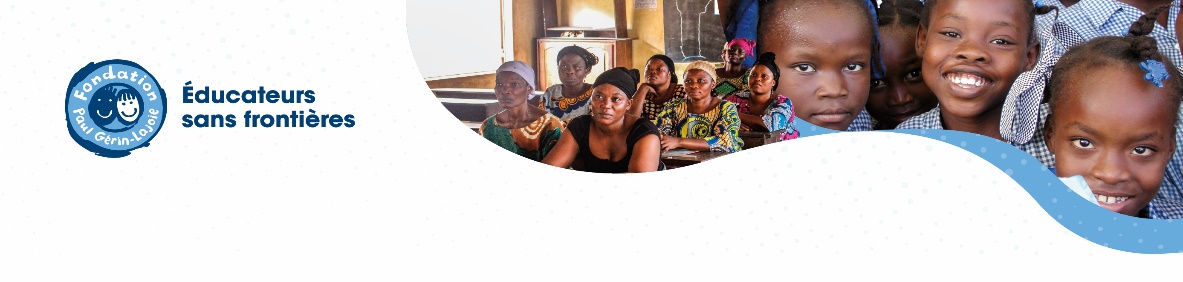 2022-2026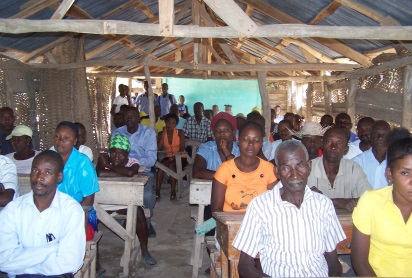 Novembre 2018I. La vision  Page 3II. La missionPage 3III. Les valeurs Page 4IV. Les domaines d’interventionPage 4V.  Les objectifs stratégiquesPage 4VI. La conclusion Page 5Axe 1 : Soutenir l’éducation de qualité pour tous et maintenir notre apport aussi bien auprès des filles et des femmes que des garçons et des hommes1.1 Développer des modes d’intervention à distance1.2 Promouvoir une vision éducative commune aux ESF 1.3 Introduire l’égalité des genres dans les pratiques des ESF1.4 Consolider les actions passées par un suivi présentiel ou à distance1.5  Promouvoir et assister la mise en œuvre d’une gestion scolaire qui privilégie le soutien à un enseignement de qualité et le développement des compétences chez les apprenants  Axe 2 : Optimiser la quantité, la qualité, la diversité et la pérennité des interventions 2.1 Poursuivre le programme de mission autofinancée (PMA) Axe 3 : Poursuivre la dynamisation du réseau  3.1  Améliorer la visibilité des ESF3.2 Continuer à offrir un support aux ESF3.3  Solliciter la participation des ESF Axe 4 : Travailler en collaboration avec la Fondation4.1   Offrir un appui tangible à la Fondation